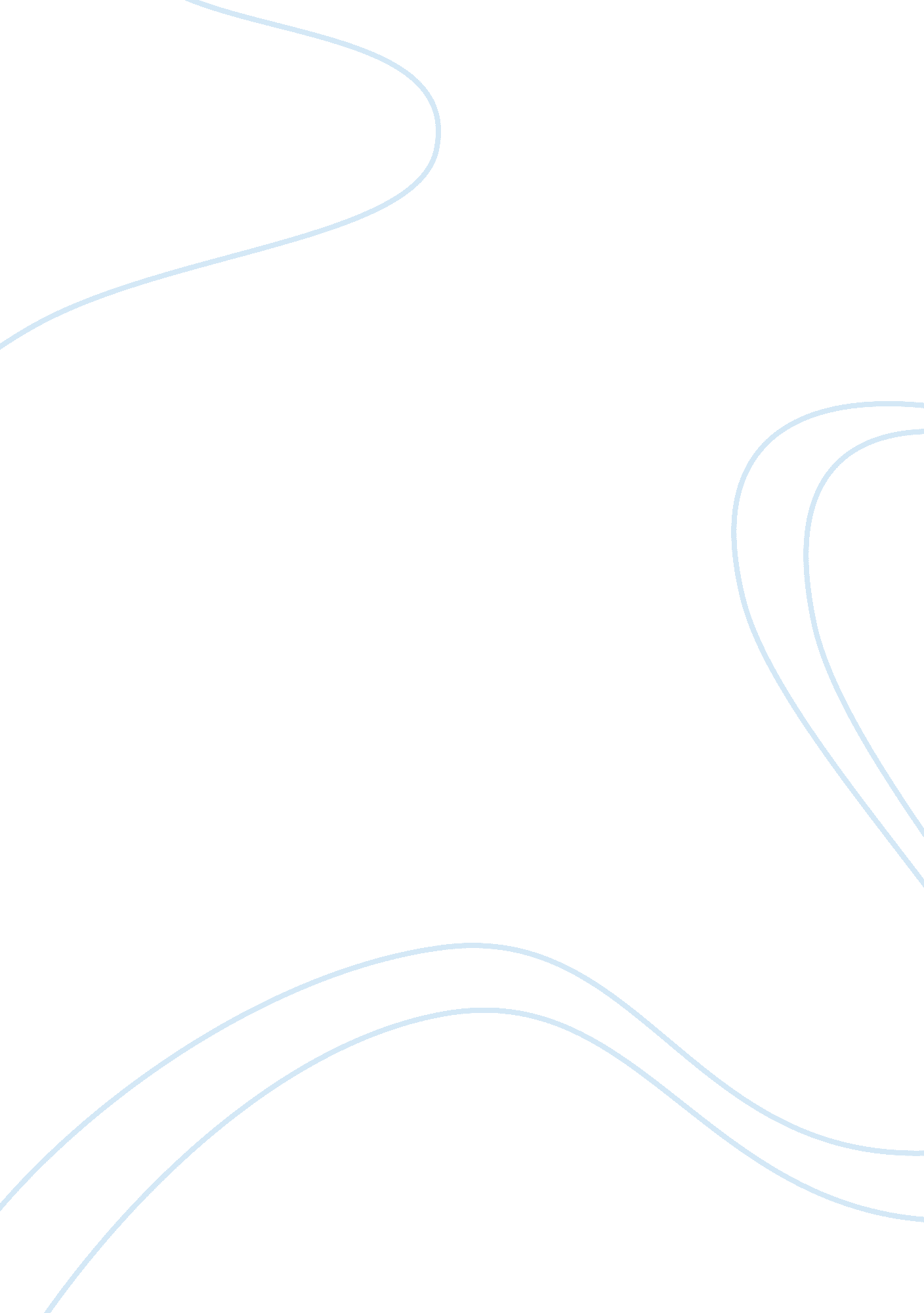 A powerful argument against slaverySociology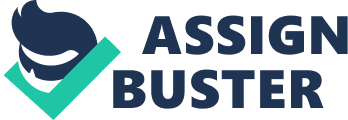 Lawmakers put an end to the voting restrictions that had been in effect. However, the conditional nature of the African Americans’ new freedom was further underscored when strict property laws were passed that still restricted most African American voters from participating in elections. 
Douglass’ narrative works to show how the Constitution was not centered around the issue of slavery, but it did make mention of the issue. In the first mention, there was supposed to be a compromise that would make a slave count as a fraction of a human being. This was yet another law designed to restrict the freedoms of African-Americans to vote, ratified to keep African-American voters from gaining a majority in the South. Douglass’ narrative represents fuel for abolitionists because he describes the inhumanity of slavery 